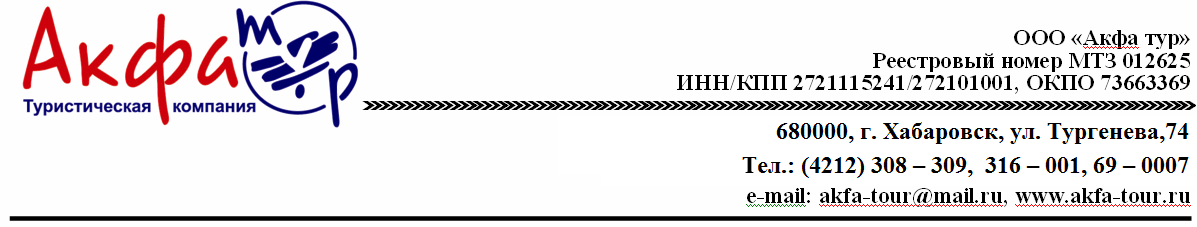 ГРУППОВОЙ ТУР " НОВЫЙ ГОД В ЯПОНИИ". ДЕКАБРЬ 2019 - ЯНВАРЬ 2020Йокогама-Хаконе-Одайба-Токио29.12.2019 - 05.01.2020 I 8 дней / 7 ночейАвиаперелет: из Хабаровска – 27 500 руб/чел (без багажа), 35 500 руб/чел (с багажом). БЛОК МЕСТ из Владивостока – 23 000 руб/чел (без багажа), 30 500 руб/чел (с багажом). БЛОК МЕСТ!!!Внимание! Все дополнительные экскурсии заказываются до выезда!31.12 -  ДОПОЛНИТЕЛЬНАЯ ЭКСКУРСИЯ В КАМАКУРУ 9 000 руб / чел (при группе от 6 чел). 31.12 - НОВОГОДНИЙ УЖИН В HAKKEJIMA SEA PARADISE 14 500 руб / чел (при группе от 6 чел). 03.01 -  ДОПОЛНИТЕЛЬНАЯ ЭКСКУРСИЯ НА ОСТРОВ ЭНОСИМА 9 000 руб / чел (при группе от 6 чел). 04.01 -  ДОПОЛНИТЕЛЬНАЯ ЭКСКУРСИЯ ТОКИО + ШОУ ГЕЙШИ С УЖИНОМ 12 500 руб / чел (при группе от 6 чел). Отель для данного тура: Отель в г. Йокогама “Toyoko Inn Yokohama Tsurumi-eki Higashi-guchi” три звезды ***Отель в г. Токио “Toyoko Inn Tokyo Shinagawa Konan-guchi Tennozu Isle” три звезды ***В стоимость группового тура "Новый год в Японии" включено:- проживание в отеле «Toyoko Inn» 3*, в двухместных или одноместных номерах с завтраком;- День 1 – трансфер в отель с русскоговорящим гидом на скоростном поезде Narita Express;- День 8 – трансфер в аэропорт с русскоговорящим гидом на скоростном поезде Narita Express;- 2 экскурсионных дня с гидом на общественном транспорте;- 1 экскурсионный день с гидом на заказном автобусе;- 3 обеда во время экскурсий;- входные билеты по экскурсионной программе;- страховка;- виза.Дополнительно оплачивается:- авиаперелет;- дополнительные услуги и экскурсии, не включенные в программу.Проживание в ДВ номере/с чел.Проживание в ОДН номере/с чел.Ребенок до 12-ти лет на доп.кроватиРебенок до 12-ти лет без доп.кровати69 900 руб.80 900 руб.64 900 руб.59 900 руб.ДЕНЬ 1Хабаровск//Владивосток – Нарита- Йокогама29.12Вылет из Хабаровска//Владивостока в Токио. Прибытие в Токио, встреча с гидом. Переезд в отель на скоростном поезде Narita Express.Гид 13:00-18:00.ДЕНЬ 2Йокогама30.12Экскурсия по городу огней Йокогама на общественном транспорте включает в себя посещение: Башни Лендмарк Тауэр, порта будущего «Минато Мирай», Индустриальный музей Мицубиси Минато-Мирай, прогулка по Китайскому кварталу, а также Вы совершите морскую прогулку по Токийскому заливу с потрясающими видами на город Йокогама.(Завтрак, обед). Гид 09:00 – 17:00.ДЕНЬ 3Камакура31.12Свободные дни. (Завтраки в отеле).**Возможны экскурсии за дополнительную плату.31.12 – ДОПОЛНИТЕЛЬНАЯ ЭКСКУРСИЯ В КАМАКУРУ. Стоимость 9 000 руб/чел (при группе от 6 чел).Экскурсия в город Камакура на общественном транспорте включает в себя посещение: статуи Дайбуцу - Великого Будды, "Бамбукового" храма Хококудзи, Храм Хаседера, а также сувенирной улицы.Гид, общественный транспорт 09:00-17:00 (Обед).ВЕЧЕРНИЙ НОВОГОДНИЙ УЖИН И ВСТРЕЧА НОВОГО ГОДА В HAKKEJIMA SEA PARADISE. Стоимость  14 500 руб/чел (при группе от 6 чел).Встреча Нового года с праздничным ужином в Hakkejima Sea Paradise. Вы увидите новогоднее световое шоу и цирковое представление дельфинов и касаток. А в полночь Вас ждет Новогодний салют над Токийским заливом.ДЕНЬ 4Хаконе01.01Экскурсия в Хаконе на заказном автобусе с гидом включает в себя круиз по озеру Аси, канатную дорогу Хаконе, а также посещение долины Овакудани, Музея современного искусства под открытым небом, онсенов для ног Аси-Ю.(Завтрак, обед). Гид, заказной автобус 09:00-19:00.ДЕНЬ 5Одайба - Токио02.01Экскурсия на остров Одайба с гидом на общественном транспорте включает в себя посещение: выставочный центр "Toyota" - "Mega Web", Ретро Гараж, Гигантского робота-трансформера Гандам, Музея Будущего «Мираикан», прогуляетесь по набережной, рядом со Статуей Свободы, Токийской башни.(Завтрак, обед). Гид 10:00 – 18:00.ДЕНЬ 6 - ДЕНЬ 7Токио03.01-04.01Свободные дни. (Завтраки в отеле).**Возможны экскурсии за дополнительную плату.03.01 - ДОПОЛНИТЕЛЬНАЯ ЭКСКУРСИЯ НА ОСТРОВ ЭНОСИМА. Стоимость 9 000 руб/чел. (при группе от 6 чел.)Экскурсия на общественном транспорте включает в себя посещение: святилища богини Бендзайтэн, маяка "Морская свеча", сада Самуэля Кокинга, а также прогулку по побережью острова.Гид, общественный транспорт 09:00-17:00 (Обед).04.01 -  ДОПОЛНИТЕЛЬНАЯ ЭКСКУРСИЯ ТОКИО + ШОУ С ГЕЙШЕЙ С УЖИНОМ. Стоимость 12 500 руб/чел (при группе от 6 чел). Экскурсия на общественном транспорте включает в себя посещение: Императорского дворца, древнейшего района Асакуса, храма Асакуса Канон, Торговой улочки Накамисе-Дори, шоу с Гейши с ужином. Гид, общественный транспорт 10:00-20:00 (Обед, Ужин).ДЕНЬ 8Токио – Хабаровск//Владивосток05.01Выписка из Отеля. Встреча с гидом, переезд в аэропорт на скоростном поезде Narita Express. Вылет в Хабаровск//Владивосток.(Завтрак) Гид 09:00-13:00